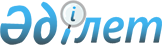 О внесении изменений в постановление Правительства Республики Казахстан от 28 октября 2004 года № 1120 "Вопросы Министерства юстиции Республики Казахстан"Постановление Правительства Республики Казахстан от 29 декабря 2012 года № 1802ПРЕСС-РЕЛИЗ

      В соответствии с Указом Президента Республики Казахстан от 29 октября 2012 года № 410 «Об утверждении Типового положения государственного органа Республики Казахстан» Правительство Республики Казахстан ПОСТАНОВЛЯЕТ:



      1. Внести в постановление Правительства Республики Казахстан от

28 октября 2004 года № 1120 «Вопросы Министерства юстиции Республики Казахстан» (САПП Республики Казахстан, 2004 г., № 41, ст. 532) следующие изменения:



      подпункты 2), 3) пункта 1, подпункты 4-1), 5), 7) пункта 4 исключить;



      Положение о Министерстве юстиции Республики Казахстан, утвержденное указанным постановлением, изложить в новой редакции согласно приложению к настоящему постановлению.



      2. Настоящее постановление вводится в действие со дня подписания.        Премьер-Министр

      Республики Казахстан                       С. Ахметов

Приложение         

к постановлению Правительства 

Республики Казахстан    

от 29 декабря 2012 года № 1802

Утверждено         

постановлением Правительства  

Республики Казахстан    

от 28 октября 2004 года № 1120 

Положение

о Министерстве юстиции Республики Казахстан 

1. Общие положения

      1. Министерство юстиции Республики Казахстан (далее - Министерство) является государственным органом Республики Казахстан, в пределах своей компетенции осуществляющим правовое обеспечение деятельности государства, поддерживающим режим законности в работе государственных органов, организаций, должностных лиц и граждан, обеспечивающим защиту прав и законных интересов граждан и организаций, а также обеспечивающим своевременное исполнение исполнительных документов и организацию работ по учету, хранению, оценке и дальнейшему использованию имущества, обращенного (подлежащего обращению) в республиканскую собственность по отдельным основаниям.



      2. Министерство имеет территориальные органы в областях, городах Астане и Алматы, районах, городах и районах в городах и ведомства: Комитет регистрационной службы и оказания правовой помощи, Комитет по правам интеллектуальной собственности, Комитет по исполнению судебных актов.



      Министерство, его ведомства, а также подведомственные организации образуют единую систему Министерства юстиции Республики Казахстан.



      Компетенция и порядок взаимодействия ведомств с иными государственными органами определяются первым руководителем.



      3. Министерство осуществляет свою деятельность в соответствии с Конституцией и законами Республики Казахстан, актами Президента Республики Казахстан и Правительства Республики Казахстан, иными нормативными правовыми актами, а также настоящим Положением.



      4. Министерство является юридическим лицом в организационно-правовой форме государственного учреждения, имеет печати и штампы со своим наименованием на государственном языке, бланки установленного образца, а также в соответствии с законодательством счета в органах казначейства.



      5. Министерство вступает в гражданско-правовые отношения от собственного имени.



      6. Министерство имеет право выступать стороной гражданско-правовых отношений от имени государства, если оно уполномочено на это в соответствии с законодательством.



      7. Министерство по вопросам своей компетенции в установленном законодательством порядке принимает решения, оформляемые приказами руководителя Министерства и другими актами, предусмотренными законодательством Республики Казахстан.



      8. Структура и лимит штатной численности Министерства утверждаются в соответствии с действующим законодательством.



      9. Юридический адрес Министерства: 010000, город Астана, район Есиль, улица Орынбор, дом 8.



      10. Полное наименование государственного органа - государственное учреждение «Министерство юстиции Республики Казахстан».



      11. Настоящее Положение является учредительным документом Министерства.



      12. Финансирование деятельности Министерства осуществляется из республиканского бюджета.



      13. Министерству запрещается вступать в договорные отношения с субъектами предпринимательства на предмет выполнения обязанностей, являющихся функциями Министерства.



      Министерство при осуществлении деятельности, приносящей доходы, доходы, полученные от такой деятельности, направляет в доход государственного бюджета. 

2. Миссия, основные задачи, функции, права и обязанности

Министерства юстиции Республики Казахстан

      14. Миссия Министерства:



      Модернизация и обеспечение правовой инфраструктуры для решения задач повышения конкурентоспособности страны.



      15. Задачи:



      1) участие в формировании национального законодательства, направленного на обеспечение верховенства прав и свобод человека и гражданина, суверенитета Республики Казахстан, устойчивое и поступательное развитие казахстанского общества и государства путем участия в разработке и реализации общегосударственной стратегии развития, ведения законопроектной работы, анализа, совершенствования, систематизации законодательства, проведения юридической экспертизы проектов нормативных правовых актов;



      2) правовое обеспечение деятельности Казахстана на международной арене в целях защиты его национальных интересов и укрепления авторитета республики в мировом сообществе, в том числе путем подготовки и заключения международных договоров Республики Казахстан;



      3) осуществление государственной регистрации юридических лиц, прав на недвижимое имущество, залогов отдельных видов движимого имущества, нормативных правовых актов центральных государственных органов, местных представительных и исполнительных органов, актов гражданского состояния, а также государственного учета нормативных правовых актов Республики Казахстан и контроля за ними;



      4) организация правовой помощи и оказания юридических услуг и обеспечение правовой пропаганды; 



      5) организация и осуществление судебно-экспертной деятельности;



      6) осуществление государственной политики в области защиты прав интеллектуальной собственности; 



      7) осуществление производства по делам об административных правонарушениях в соответствии с законом;



      8) реализация государственной политики, а также государственное регулирование деятельности в сфере исполнения исполнительных документов, организации работы по учету, хранению, оценке и дальнейшему использованию имущества, обращенного (поступившего) в республиканскую собственность.



      16. Функции:



      1. Функции центрального аппарата:



      1) развитие национального законодательства;



      2) установление и поддержка международных связей с соответствующими организациями иностранных государств;



      3) подготовка, организация заключения в соответствии с законодательством Республики Казахстан международных договоров о правовой помощи и правовом сотрудничестве с иностранными государствами;



      4) проведение анализа по вопросам гармонизации, унификации законодательства Республики Казахстан и иностранных государств, а также имплементации признанных Казахстаном международных норм в законодательстве Республики Казахстан;



      5) внесение предложений в Правительство Республики Казахстан об инициировании судебных и арбитражных разбирательств с иностранными инвесторами по представлению компетентного государственного органа;



      6) юридическая экспертиза проектов международных договоров;



      7) обеспечение защиты переданных им другими государственными органами и организациями сведений, составляющих государственные секреты, а также сведений, засекреченных ими;



      8) обеспечение реализации условий международных договоров; 



      9) законопроектная работа, разработка проектов нормативных правовых актов; 



      10) координация научно-исследовательской работы государственных органов и организаций в сфере законодательства; 



      11) анализ и обобщение практики применения законодательства Республики Казахстан в сфере своей деятельности и внесение соответствующих предложений по его совершенствованию, устранению причин и условий, способствующих нарушению законодательства Республики Казахстан; 



      12) официальное разъяснение нормативных правовых актов Правительства Республики Казахстан по поручению Правительства Республики Казахстан и Премьер-Министра Республики Казахстан и по собственной инициативе; 



      13) ведение государственного учета нормативных правовых актов; 



      14) предоставление права на последующее опубликование официальных текстов нормативных правовых актов; 



      15) государственная регистрация нормативных правовых актов центральных государственных органов, государственная регистрация нормативных правовых актов маслихатов, акиматов и акимов, координация деятельности по ведению Государственного реестра нормативных правовых актов Республики Казахстан; 



      16) юридическая экспертиза договоров займа, заключаемых под гарантии Республики Казахстан; 



      17) анализ рынка юридических услуг, формирование перечня потенциальных консультантов в целях исключения конфликта интересов; 



      18) юридическая экспертиза проектов контрактов на недропользование и инвестиционных договоров, заключаемых Правительством Республики Казахстан; 



      19) координация научно-исследовательской работы государственных органов и организаций в сфере предупреждения правонарушений и преступлений; 



      20) координация и методологическое руководство деятельностью юридических служб центральных исполнительных органов, взаимодействие с юридическими службами аппаратов акимов областей, городов Астаны и Алматы;



      21) по поручению Премьер-Министра, его заместителя или Руководителя Канцелярии Премьер-Министра оказание правовой и консультационной помощи государственным органам в судебных разбирательствах; 



      22) опубликование для всеобщего сведения перечня зарегистрированных нормативных правовых актов государственных органов;



      23) организация проведения государственных закупок; 



      24) в пределах своей компетенции в сфере осуществления судебно-экспертной деятельности принятие нормативных правовых актов Республики Казахстан; 



      25) участие в разъяснении законодательства; 



      26) соблюдение и защита прав, свобод и законных интересов человека и гражданина, организаций и государств; 



      27) юридическая экспертиза проектов нормативных правовых актов;



      28) координация реализации стратегий и программ;



      29) привлечение для осуществления законопроектных, экспертных, научно-исследовательских работ и консультаций специалистов и экспертов государственных органов, организаций, в том числе зарубежных, с использованием в этих целях бюджетных и иных средств; 



      30) обеспечение защиты интересов государства в международных арбитражах и иностранных судах; 



      31) анализ причин предъявления судебных и арбитражных претензий к Республике Казахстан и Правительству Республики Казахстан, в том числе к государственным органам; 



      32) оценка перспектив судебных или арбитражных разбирательств, проводимых за рубежом с участием Правительства Республики Казахстан, и своевременного принятия мер по защите интересов государства; 



      33) участие в переговорных процессах по разрешению споров, проводимых уполномоченными государственными органами; 



      34) оказание научно-методической и правовой помощи государственным органам в пределах своей компетенции; 



      35) оказание электронных услуг с применением информационных систем в соответствии с законодательством Республики Казахстан об информатизации; 



      36) исполнение судебных поручений и ходатайств иностранных государств в соответствии с международными договорами; 



      37) обращение с иском в суд в защиту прав, свобод и охраняемых законом интересов граждан, а также общественных или государственных интересов в порядке, установленном статьей 56 Гражданского процессуального кодекса Республики Казахстан; 



      38) представление информации по запросам государственных органов, наделенных контрольными и надзорными функциями; 



      39) обеспечение соблюдения органами юстиции информационной безопасности; 



      40) правовая информатизация, систематизация законодательства, ведение эталонного контрольного банка нормативных правовых актов, ведение единой в Казахстане компьютерной системы правовой информации;



      41) осуществление в центральных государственных органах, а также маслихатах и акиматах проверок нормативных правовых актов, подлежащих государственной регистрации; 



      42) осуществление проверок деятельности лиц, осуществляющих последующее опубликование текстов нормативных правовых актов, на предмет соблюдения законодательства Республики Казахстан в области последующего официального опубликования текстов нормативных правовых актов;



      43) внесение представлений об устранении нарушений закона в отношении нормативных правовых актов государственных органов, подлежащих государственной регистрации в органах юстиции, но не прошедших ее; 



      44) внесение представлений об устранении нарушений закона в отношении нормативных правовых актов центральных и местных государственных органов, применяемых ими, но не опубликованных в установленном порядке, опубликование которых обязательно в соответствии со статьей 4 Конституции Республики Казахстан; 



      45) внесение представлений об устранении нарушений закона в отношении нормативных правовых актов государственных органов, подлежащих государственной регистрации в органах юстиции, противоречащих законодательству Республики Казахстан;



      46) координация работы иностранных юридических консультантов, привлекаемых Правительством Республики Казахстан для защиты интересов государства в международных арбитражах и иностранных судах; 



      47) внесение предложений по вопросам создания, реорганизации и ликвидации подведомственных организаций; 



      48) обеспечение соблюдения качества государственных услуг, оказываемых и обеспечиваемых органами юстиции; 



      49) обеспечение соблюдения законов и иных нормативных правовых актов Республики Казахстан в области мобилизационной подготовки и мобилизации; 



      50) определение потребности в кадрах в системе органов юстиции.



      2. Функции ведомств:



      1) предоставление на договорной основе эталонных законодательных актов и иных нормативных правовых актов, информационных и справочно-методических материалов, в том числе с использованием автоматизированной системы правовой информации; 



      2) принятие, рассмотрение обращений граждан и юридических лиц по вопросам, относящимся к их компетенции, и сообщение заявителям о принятых решениях в порядке и сроки, установленные законодательством Республики Казахстан; 



      3) обеспечение в соответствии с законодательством своевременного исполнения исполнительных документов; 



      4) организация работы по учету, хранению, оценке и дальнейшему использованию имущества, обращенного (подлежащего обращению) в республиканскую собственность по отдельным основаниям; 



      5) участие в установленном порядке в подготовке и заключении международных договоров о взаимной охране прав интеллектуальной собственности, в подписании таких договоров; 



      6) содействие организации импорта и экспорта прав на использование произведений; 



      7) содействие развитию конкуренции на рынке услуг по оценке имущества путем создания равных условий для всех субъектов оценочной деятельности; 



      8) внесение в уполномоченный орган в области мобилизационной подготовки предложений по совершенствованию мобилизационной подготовки;



      9) участие в разработке мобилизационного плана Республики Казахстан и плана производства товаров, выполнения работ и оказания услуг на соответствующий период; 



      10) участие в пределах своей компетенции в разработке, а также согласование стандартов оценки, утверждаемых уполномоченным государственным органом по стандартизации, метрологии и сертификации;



      11) обеспечение организации и проведения научно-исследовательских и других работ в области правовой охраны и использования объектов интеллектуальной собственности; 



      12) формирование информационного банка данных о религиозных объединениях, действующих в Республике Казахстан; 



      13) обеспечение методическими, инструктивными и разъяснительными материалами по вопросам нотариата; 



      14) межведомственная координация организации правовой пропаганды; 



      15) руководство деятельностью государственных нотариальных контор, содействие развитию частного нотариата; 



      16) осуществление мер по оптимизации государственного нотариата в случаях, предусмотренных Законом Республики Казахстан «О нотариате»; 



      17) оказание методической и практической помощи должностным лицам аппаратов акимов городов районного значения, поселков, аулов (сел), аульных (сельских) округов, совершающим нотариальные действия;



      18) регулярное информирование населения о территории деятельности государственных и частных нотариусов; 



      19) методическое руководство органами записи актов гражданского состояния;



      20) обеспечение деятельности органов записи актов гражданского состояния Республики и оказание методической помощи территориальным подразделениям по вопросам регистрации актов гражданского состояния;



      21) обеспечение нормативными правовыми актами в области государственной регистрации юридических лиц и учетной регистрации филиалов и представительств; 



      22) обеспечение нормативными правовыми актами в области оценочной деятельности; 



      23) установление порядка ведения классификаторов и справочников идентификационных данных, их структуры, состава и формата; 



      24) методическое руководство деятельностью по государственной регистрации юридических лиц и учетной регистрации филиалов и представительств; 



      25) в пределах своей компетенции обеспечение нормативными правовыми актами по созданию, ведению и использованию национального реестра бизнес-идентификационных номеров; 



      26) обобщение практики применения законодательства в области охраны интеллектуальной собственности, а также выработка предложений по совершенствованию законодательства в этой области; 



      27) внесение топологии в Государственный реестр топологий интегральных микросхем; 



      28) осуществление регистрации договора об уступке исключительного права на зарегистрированную топологию, лицензионных и сублицензионных договоров на использование зарегистрированной топологии;



      29) определение квалификационных требований к патентным поверенным, порядок их аттестации, регистрации и выдачи свидетельства о регистрации патентного поверенного; 



      30) публикация в бюллетене сведений о зарегистрированных топологиях;



      31) выдача лицензий на осуществление деятельности по оценке интеллектуальной собственности, стоимости нематериальных активов;



      32) выдача патентов на селекционные достижения; 



      33) регистрация лицензионных и сублицензионных договоров о предоставлении лицензиатом другому лицу (сублицензиату) неисключительной лицензии на право использования селекционного достижения;



      34) выдача охранных документов на изобретения, полезные модели, промышленные образцы; 



      35) регистрация договора о платежах патентообладателя с лицом, изъявившим желание приобрести указанную лицензию; 



      36) регистрация договоров уступки охранных документов; 



      37) регистрация лицензионного договора и сублицензионного договора на использование изобретения, полезной модели, промышленного образца;



      38) реализация норм и положений международных договоров и соглашений по обеспечению защиты прав на интеллектуальную собственность; 



      39) выдача охранных документов на товарные знаки, знаки обслуживания, наименования мест происхождения товаров; 



      40) обеспечение регистрации заявок на выдачу охранных документов на объекты промышленной собственности, селекционные достижения, топологии интегральных микросхем; 



      41) принятие к рассмотрению заявок на регистрацию топологий, рассмотрение их и осуществление регистрации топологий; 



      42) выдача лицензий на осуществление деятельности по оценке имущества (за исключением объектов интеллектуальной собственности, стоимости нематериальных активов); 



      43) заказ юридической литературы, литературы по проблемам правовой пропаганды; 



      44) аккредитация организаций, управляющих имущественными правами на коллективной основе; 



      45) предъявление в судебные органы исковых заявлений о приостановлении или запрещении деятельности религиозных объединений и созданных религиозными объединениями юридических лиц; 



      46) проведение совместно с нотариальной палатой конкурсного отбора для замещения вакантной должности частного нотариуса; 



      47) подбор, аттестация и расстановка кадров государственного нотариата;



      48) проведение аттестации должностных лиц аппаратов акимов городов районного значения, поселков, аулов (сел), аульных (сельских) округов, уполномоченных совершать нотариальные действия; 



      49) проведение совместно с нотариальной палатой аттестации частных нотариусов, осуществляющих нотариальную деятельность; 



      50) формирование резерва лиц, получивших лицензию на право занятия нотариальной деятельностью; 



      51) осуществление руководства и координации в сфере правового обслуживания населения нотариусами; 



      52) утверждение числа нотариусов по каждому нотариальному округу на основании представления подразделений уполномоченного органа и нотариальных палат; 



      53) обобщение совместно с нотариальной палатой нотариальной практики;



      54) открытие и упразднение государственных нотариальных контор;



      55) ведение Государственного реестра лицензий на право занятия нотариальной деятельностью, а также опубликование в ведомственном печатном издании сведений о лицах, которым выданы лицензии, и сведений о приостановлении, восстановлении, лишении и прекращении действия лицензий нотариусов; 



      56) определение совместно с нотариальной палатой территории деятельности частных нотариусов в нотариальном округе; 



      57) выдача лицензий на право занятия нотариальной деятельностью (лицензии нотариуса); 



      58) выдача лицензий на право занятия судебно-экспертной деятельностью; 



      59) рассмотрение обращений физических и юридических лиц на служебные действия государственных нотариусов; 



      60) рассмотрение совместно с нотариальной палатой обращений граждан и юридических лиц на действия частных нотариусов; 



      61) осуществление заказа на изготовление личных печатей нотариусов и их выдача в соответствии с требованиями законодательства Республики Казахстан; 



      62) организация совместно с нотариальной палатой совершения нотариальных действий при временном отсутствии нотариусов в нотариальном округе;



      63) оказание совместно с нотариальными палатами методической и практической помощи нотариусам; 



      64) принятие решения о приостановлении и прекращении действия лицензии на право занятия нотариальной деятельностью, а также инициирование исков о лишении лицензий нотариусов; 



      65) принятие совместно с нотариальной палатой мер по уничтожению личной печати и передаче документов нотариуса, который прекратил свою деятельность в соответствующем нотариальном округе, другому нотариусу или в частный нотариальный архив, а также изъятию лицензии для передачи ее лицензиару, в случае, если у нотариуса прекращено действие лицензии; 



      66) аттестация, подбор и расстановка кадров органов записи актов гражданского состояния, обеспечение единой правоприменительной практики в их деятельности; 



      67) выдача лицензий на право занятия адвокатской деятельностью (лицензии адвоката); 



      68) ведение Государственного реестра лицензий на право занятия адвокатской деятельностью в соответствии с положением о нем, утверждаемым Министерством юстиции Республики Казахстан, и публикация в периодических печатных изданиях, распространяемых на всей территории Республики Казахстан, сведений о выдаче лицензий, приостановлении действия лицензий, лишении и прекращении действия лицензий адвокатов; 



      69) централизованное осуществление формирования бизнес-идентификационных номеров и представление информации регистрирующим и другим государственным органам и иным государственным учреждениям; 



      70) ведение национального реестра бизнес-идентификационных номеров;



      71) государственная регистрация юридических лиц, учетная регистрация филиалов и представительств, за исключением участников регионального финансового центра города Алматы;



      72) государственная регистрация актов гражданского состояния; 



      73) выдача свидетельств о регистрации актов гражданского состояния;



      74) проставление апостиля на официальных документах, исходящих из органов юстиции и иных государственных органов, а также от нотариусов;



      75) регистрация авторского права в официальных реестрах; 



      76) регистрация лицензионных договоров, заключенных между организациями, управляющими имущественными правами на коллективной основе, и пользователями, на соответствующие способы использования произведений и объектов смежных прав, выдачу государственных регистрационных удостоверений; 



      77) осуществление государственной политики и государственного регулирования деятельности в сфере государственной регистрации и государственного технического обследования недвижимого имущества; 



      78) оказание субъектам оценочной деятельности консультативной помощи в вопросах, связанных с оценочной деятельностью; 



      79) обобщение практики применения законодательства Республики Казахстан об оценочной деятельности; 



      80) контроль за исполнением правил делопроизводства частными судебными исполнителями; 



      81) контроль за деятельностью государственного судебного исполнителя;



      82) организация контроля за соблюдением частными судебными исполнителями Закона Республики Казахстан «Об исполнительном производстве и статусе судебных исполнителей» и надлежащим исполнением их обязанностей; 



      83) контроль за деятельностью физических и юридических лиц, использующих селекционные достижения; 



      84) составление протоколов и рассмотрение дел об административных правонарушениях, наложение административных взысканий, осуществляемых в соответствии с Кодексом Республики Казахстан «Об административных правонарушениях», законами Республики Казахстан «Об органах юстиции», «Об охране селекционных достижений», «О товарных знаках, знаках обслуживания и наименованиях мест происхождения товаров», «Патентный закон»;



      85) контроль за деятельностью физических и юридических лиц, использующих объекты промышленной собственности;



      86) контроль за деятельностью физических и юридических лиц, использующих товарные знаки, наименования мест происхождения товара, знаки обслуживания; 



      87) осуществление контроля за деятельностью организаций, управляющих имущественными правами на коллективной основе; 



      88) осуществление контроля за деятельностью физических и юридических лиц, использующих объекты авторского права и смежных прав;



      89) осуществление проверок физических и юридических лиц на предмет соблюдения законодательства Республики Казахстан в сфере интеллектуальной собственности; 



      90) контроль за деятельностью государственных организаций, осуществляющих экспертизу в сфере патентного дела;



      91) контроль за качеством юридических услуг, оказываемых физическим и юридическим лицам нотариальными конторами, органами записи актов гражданского состояния, адвокатурой; 



      92) контроль за законностью совершаемых нотариальных действий и соблюдением правил делопроизводства государственными и частными нотариусами; 



      93) ведение учетной регистрации частных нотариусов, которая носит явочный характер; 



      94) осуществление контроля в сфере правового обслуживания населения нотариусами; 



      95) внесение представления в нотариальную палату о привлечении частного нотариуса к ответственности; 



      96) организация контроля за соблюдением частными нотариусами требований статьи 16 Закона Республики Казахстан «О нотариате» и принятие мер к частным нотариусам, уклоняющимся от заключения договора обязательного страхования своей гражданско-правовой ответственности и нарушающим иные требования законодательства Республики Казахстан об обязательном страховании гражданско-правовой ответственности частных нотариусов; 



      97) осуществление контроля за законностью совершенных нотариальных действий государственными нотариусами и должностными лицами аппаратов акимов городов районного значения, поселков, аулов (сел), аульных (сельских) округов и состоянием их делопроизводства; 



      98) осуществление руководства, координации и контроля за деятельностью территориальных органов юстиции по организации и обеспечению законности в сфере правового обслуживания населения нотариусами;



      99) контроль за деятельностью лицензиатов по соблюдению ими лицензионных требований; 



      100) государственный контроль в области оценочной деятельности.



      17. Права и обязанности:



      Министерство при реализации возложенных на него задач и осуществлении своих функций имеет право в установленном законодательством порядке:



      1) принимать обязательные для исполнения нормативные правовые акты в пределах своей компетенции; 



      2) запрашивать и получать в установленном законодательством порядке от государственных органов, организаций, их должностных лиц необходимую информацию и материалы; 



      3) осуществлять иные права, предусмотренные действующими законодательными актами. 

3. Организация деятельности Министерства

      18. Руководство Министерством осуществляется первым руководителем, который несет персональную ответственность за выполнение возложенных на Министерство задач и осуществление им своих функций.



      19. Первый руководитель назначается на должность и освобождается от должности Президентом Республики Казахстан. 



      20. Первый руководитель имеет заместителей (вице-министров), которые назначаются на должности и освобождаются от должностей в соответствии с законодательством Республики Казахстан. 



      21. Полномочия первого руководителя: 



      1) определяет обязанности и полномочия своих заместителей; 



      2) в соответствии с законодательством назначает на должности и освобождает от должностей работников Министерства, вопросы трудовых отношений которых отнесены к его компетенции; 



      3) в установленном законодательством порядке налагает дисциплинарные взыскания и применяет меры по поощрению сотрудников Министерства, решает вопросы трудовых отношений, отнесенных к его компетенции; 



      4) подписывает приказы; 



      5) представляет Министерство во всех государственных органах и иных организациях; 



      6) утверждает регламент работы Министерства;



      7) принимает меры, направленные на противодействие коррупции в Министерстве, и несет персональную ответственность за принятие антикоррупционных мер.



      Исполнение полномочий первого руководителя в период его отсутствия осуществляется лицом, его замещающим в соответствии с действующим законодательством.



      22. Первый руководитель определяет полномочия своих заместителей в соответствии с действующим законодательством. 



      23. Аппарат Министерства возглавляется ответственным секретарем, назначаемым на должность и освобождаемым от должности в соответствии с действующим законодательством Республики Казахстан. 

4. Имущество Министерства юстиции Республики Казахстан

      24. Министерство может иметь на праве оперативного управления обособленное имущество в случаях, предусмотренных законодательством Республики Казахстан. 



      Имущество Министерства формируется за счет имущества, переданного ему собственником, а также имущества (включая денежные доходы), приобретенного в результате собственной деятельности и иных источников, не запрещенных законодательством Республики Казахстан. 



      25. Имущество, закрепленное за Министерством, относится к республиканской собственности.



      26. Министерство не вправе самостоятельно отчуждать или иным способом распоряжаться закрепленным за ним имуществом и имуществом, приобретенным за счет средств, выданных ему по плану финансирования, если иное не установлено законодательством. 



      Министерству может быть предоставлено право распоряжения имуществом в случаях и пределах, установленных законом. 

5. Реорганизация и упразднение Министерства

      27. Реорганизация и упразднение Министерства осуществляются в соответствии с законодательством Республики Казахстан. 

Перечень организаций,

находящихся в ведении Министерства и его ведомств 

1. Министерство

      1. Республиканское государственное предприятие «Республиканский центр правовой информации».



      2. Товарищество с ограниченной ответственностью «Медиа-корпорация «Заң». 

2. Комитет регистрационной службы и оказания правовой помощи

      1. Республиканское государственное казенное предприятие «Центр по недвижимости по городу Астане».



      2. Республиканское государственное казенное предприятие «Центр по недвижимости по городу Алматы».



      3. Республиканское государственное казенное предприятие «Центр по недвижимости по Алматинской области».



      4. Республиканское государственное казенное предприятие «Центр по недвижимости по Актюбинской области».



      5. Республиканское государственное казенное предприятие «Центр по недвижимости по Атырауской области».



      6. Республиканское государственное казенное предприятие «Центр по недвижимости по Восточно-Казахстанской области».



      7. Республиканское государственное казенное предприятие «Центр по недвижимости по Жамбылской области».



      8. Республиканское государственное казенное предприятие «Центр по недвижимости по Западно-Казахстанской области».



      9. Республиканское государственное казенное предприятие «Центр по недвижимости по Карагандинской области».



      10. Республиканское государственное казенное предприятие «Центр по недвижимости по Костанайской области».



      11. Республиканское государственное казенное предприятие «Центр по недвижимости по Кызылординской области».



      12. Республиканское государственное казенное предприятие «Центр по недвижимости по Мангистауской области».



      13. Республиканское государственное казенное предприятие «Центр по недвижимости по Павлодарской области».



      14. Республиканское государственное казенное предприятие «Центр по недвижимости по Северо-Казахстанской области».



      15. Республиканское государственное казенное предприятие «Центр по недвижимости по Южно-Казахстанской области».



      16. Республиканское государственное казенное предприятие «Центр по недвижимости по Акмолинской области». 

3. Комитет по правам интеллектуальной собственности

      Республиканское государственное казенное предприятие «Национальный институт интеллектуальной собственности Комитета по правам интеллектуальной собственности Министерства юстиции Республики Казахстан». 

Перечень территориальных органов, находящихся в

ведении Министерства и его ведомств 

1. Министерство

      1. Департамент юстиции Акмолинской области.



      2. Департамент юстиции Актюбинской области.



      3. Департамент юстиции Алматинской области.



      4. Департамент юстиции Атырауской области.



      5. Департамент юстиции Восточно-Казахстанской области.



      6. Департамент юстиции Жамбылской области.



      7. Департамент юстиции Западно-Казахстанской области.



      8. Департамент юстиции Карагандинской области.



      9. Департамент юстиции Кызылординской области.



      10. Департамент юстиции Костанайской области.



      11. Департамент юстиции Мангистауской области.



      12. Департамент юстиции Павлодарской области.



      13. Департамент юстиции Северо-Казахстанской области.



      14. Департамент юстиции Южно-Казахстанской области.



      15. Департамент юстиции города Астаны.



      16. Департамент юстиции города Алматы.



      17. Управление юстиции Аккольского района Департамента юстиции Акмолинской области Министерства юстиции Республики Казахстан.



      18. Управление юстиции Аршалынского района Департамента юстиции Акмолинской области Министерства юстиции Республики Казахстан.



      19. Управление юстиции Атбасарского района Департамента юстиции Акмолинской области Министерства юстиции Республики Казахстан.



      20. Управление юстиции Астраханского района Департамента юстиции Акмолинской области Министерства юстиции Республики Казахстан.



      21. Управление юстиции Буландинского района Департамента юстиции Акмолинской области Министерства юстиции Республики Казахстан.



      22. Управление юстиции Егиндыкольского района Департамента юстиции Акмолинской области Министерства юстиции Республики Казахстан.



      23. Управление юстиции Ерейментауского района Департамента юстиции Акмолинской области Министерства юстиции Республики Казахстан.



      24. Управление юстиции Енбекшильдерского района Департамента юстиции Акмолинской области Министерства юстиции Республики Казахстан.



      25. Управление юстиции Есильского района Департамента юстиции Акмолинской области Министерства юстиции Республики Казахстан.



      26. Управление юстиции Жаркаинского района Департамента юстиции Акмолинской области Министерства юстиции Республики Казахстан.



      27. Управление юстиции Жаксынского района Департамента юстиции Акмолинской области Министерства юстиции Республики Казахстан.



      28. Управление юстиции Зерендинского района Департамента юстиции Акмолинской области Министерства юстиции Республики Казахстан.



      29. Управление юстиции Коргалжинского района Департамента юстиции Акмолинской области Министерства юстиции Республики Казахстан.



      30. Управление юстиции города Степногорска Департамента юстиции Акмолинской области Министерства юстиции Республики Казахстан.



      31. Управление юстиции Сандыктауского района Департамента юстиции Акмолинской области Министерства юстиции Республики Казахстан.



      32. Управление юстиции Целиноградского района Департамента юстиции Акмолинской области Министерства юстиции Республики Казахстан.



      33. Управление юстиции Шортандинского района Департамента юстиции Акмолинской области Министерства юстиции Республики Казахстан.



      34. Управление юстиции Щучинского района Департамента юстиции Акмолинской области Министерства юстиции Республики Казахстан.



      35. Управление юстиции города Кокшетау Департамента юстиции Акмолинской области Министерства юстиции Республики Казахстан.



      36. Управление юстиции Аксуского района Департамента юстиции Алматинской области Министерства юстиции Республики Казахстан.



      37. Управление юстиции Алакольского района Департамента юстиции Алматинской области Министерства юстиции Республики Казахстан.



      38. Управление юстиции Балхашского района Департамента юстиции Алматинской области Министерства юстиции Республики Казахстан.



      39. Управление юстиции Жамбылского района Департамента юстиции Алматинской области Министерства юстиции Республики Казахстан.



      40. Управление юстиции Енбикшиказахского района Департамента юстиции Алматинской области Министерства юстиции Республики Казахстан.



      41. Управление юстиции Ескельдинского района Департамента юстиции Алматинской области Министерства юстиции Республики Казахстан.



      42. Управление юстиции Илийского района Департамента юстиции Алматинской области Министерства юстиции Республики Казахстан.



      43. Управление юстиции Карасайского района Департамента юстиции Алматинской области Министерства юстиции Республики Казахстан.



      44. Управление юстиции Каратальского района Департамента юстиции Алматинской области Министерства юстиции Республики Казахстан.



      45. Управление юстиции Кербулакского района Департамента юстиции Алматинской области Министерства юстиции Республики Казахстан.



      46. Управление юстиции Коксуского района Департамента юстиции Алматинской области Министерства юстиции Республики Казахстан.



      47. Управление юстиции Раимбекского района Департамента юстиции Алматинской области Министерства юстиции Республики Казахстан.



      48. Управление юстиции Панфиловского района Департамента юстиции Алматинской области Министерства юстиции Республики Казахстан.



      49. Управление юстиции Саркандского района Департамента юстиции Алматинской области Министерства юстиции Республики Казахстан.



      50. Управление юстиции Талгарского района Департамента юстиции Алматинской области Министерства юстиции Республики Казахстан.



      51. Управление юстиции Уйгурского района Департамента юстиции Алматинской области Министерства юстиции Республики Казахстан.



      52. Управление юстиции города Капшагая Департамента юстиции Алматинской области Министерства юстиции Республики Казахстан.



      53. Управление юстиции города Текели Департамента юстиции Алматинской области Министерства юстиции Республики Казахстан.



      54. Управление юстиции города Талдыкоргана Департамента юстиции Алматинской области Министерства юстиции Республики Казахстан.



      55. Управление юстиции Айтекебийского района Департамента юстиции Актюбинской области Министерства юстиции Республики Казахстан.



      56. Управление юстиции Алгинского района Департамента юстиции Актюбинской области Министерства юстиции Республики Казахстан.



      57. Управление юстиции Байганинского района Департамента юстиции Актюбинской области Министерства юстиции Республики Казахстан.



      58. Управление юстиции Иргизского района Департамента юстиции Актюбинской области Министерства юстиции Республики Казахстан.



      59. Управление юстиции Каргалинского района Департамента юстиции Актюбинской области Министерства юстиции Республики Казахстан.



      60. Управление юстиции Хобдинского района Департамента юстиции Актюбинской области Министерства юстиции Республики Казахстан.



      61. Управление юстиции Мартукского района Департамента юстиции Актюбинской области Министерства юстиции Республики Казахстан.



      62. Управление юстиции Мугалжарского района Департамента юстиции Актюбинской области Министерства юстиции Республики Казахстан.



      63. Управление юстиции Темирского района Департамента юстиции Актюбинской области Министерства юстиции Республики Казахстан.



      64. Управление юстиции Уилского района Департамента юстиции Актюбинской области Министерства юстиции Республики Казахстан.



      65. Управление юстиции Хромтауского района Департамента юстиции Актюбинской области Министерства юстиции Республики Казахстан.



      66. Управление юстиции Шалкарского района Департамента юстиции Актюбинской области Министерства юстиции Республики Казахстан.



      67. Управление юстиции города Актобе Департамента юстиции Актюбинской области Министерства юстиции Республики Казахстан.



      68. Управление юстиции Жылыойского района Департамента юстиции Атырауской области Министерства юстиции Республики Казахстан.



      69. Управление юстиции Махамбетского района Департамента юстиции Атырауской области Министерства юстиции Республики Казахстан.



      70. Управление юстиции Исатайского района Департамента юстиции Атырауской области Министерства юстиции Республики Казахстан.



      71. Управление юстиции Кызылкогинского района Департамента юстиции Атырауской области Министерства юстиции Республики Казахстан.



      72. Управление юстиции Индерского района Департамента юстиции Атырауской области Министерства юстиции Республики Казахстан.



      73. Управление юстиции Макатского района Департамента юстиции Атырауской области Министерства юстиции Республики Казахстан.



      74. Управление юстиции Курмангазинского района Департамента юстиции Атырауской области Министерства юстиции Республики Казахстан.



      75. Управление юстиции города Атырау Департамента юстиции Атырауской области Министерства юстиции Республики Казахстан.



      76. Управление юстиции Абайского района Департамента юстиции Восточно-Казахстанской области Министерства юстиции Республики Казахстан.



      77. Управление юстиции Аягозского района Департамента юстиции Восточно-Казахстанской области Министерства юстиции Республики Казахстан.



      78. Управление юстиции Бескарагайского района Департамента юстиции Восточно-Казахстанской области Министерства юстиции Республики Казахстан.



      79. Управление юстиции Бородулихинского района Департамента юстиции Восточно-Казахстанской области Министерства юстиции Республики Казахстан.



      80. Управление юстиции Глубоковского района Департамента юстиции Восточно-Казахстанской области Министерства юстиции Республики Казахстан.



      81. Управление юстиции Жарминского района Департамента юстиции Восточно-Казахстанской области Министерства юстиции Республики Казахстан.



      82. Управление юстиции Зайсанского района Департамента юстиции Восточно-Казахстанской области Министерства юстиции Республики Казахстан.



      83. Управление юстиции Зыряновского района Департамента юстиции Восточно-Казахстанской области Министерства юстиции Республики Казахстан.



      84. Управление юстиции Катон-Карагайского района Департамента юстиции Восточно-Казахстанской области Министерства юстиции Республики Казахстан.



      85. Управление юстиции Курчумского района Департамента юстиции Восточно-Казахстанской области Министерства юстиции Республики Казахстан.



      86. Управление юстиции Кокпектинского района Департамента юстиции Восточно-Казахстанской области Министерства юстиции Республики Казахстан.



      87. Управление юстиции города Курчатова Департамента юстиции Восточно-Казахстанской области Министерства юстиции Республики Казахстан.



      88. Управление юстиции города Риддера Департамента юстиции Восточно-Казахстанской области Министерства юстиции Республики Казахстан.



      89. Управление юстиции города Семипалатинска Департамента юстиции Восточно-Казахстанской области Министерства юстиции Республики Казахстан.



      90. Управление юстиции Тарбагатайского района Департамента юстиции Восточно-Казахстанской области Министерства юстиции Республики Казахстан.



      91. Управление юстиции Уланского района Департамента юстиции Восточно-Казахстанской области Министерства юстиции Республики Казахстан.



      92. Управление юстиции Урджарского района Департамента юстиции Восточно-Казахстанской области Министерства юстиции Республики Казахстан.



      93. Управление юстиции Шемонаихинского района Департамента юстиции Восточно-Казахстанской области Министерства юстиции Республики Казахстан.



      94. Управление юстиции города Усть-Каменогорска Департамента юстиции Восточно-Казахстанской области Министерства юстиции Республики Казахстан.



      95. Управление юстиции Байзакского района Департамента юстиции Жамбылской области Министерства юстиции Республики Казахстан.



      96. Управление юстиции Жамбылского района Департамента юстиции Жамбылской области Министерства юстиции Республики Казахстан.



      97. Управление юстиции Жуалынского района Департамента юстиции Жамбылской области Министерства юстиции Республики Казахстан.



      98. Управление юстиции Кордайского района Департамента юстиции Жамбылской области Министерства юстиции Республики Казахстан.



      99. Управление юстиции района Т. Рыскулова Департамента юстиции Жамбылской области Министерства юстиции Республики Казахстан.



      100. Управление юстиции Меркенского района Департамента юстиции Жамбылской области Министерства юстиции Республики Казахстан.



      101. Управление юстиции Мойынкумского района Департамента юстиции Жамбылской области Министерства юстиции Республики Казахстан.



      102. Управление юстиции Сарысуского района Департамента юстиции Жамбылской области Министерства юстиции Республики Казахстан.



      103. Управление юстиции Таласского района Департамента юстиции Жамбылской области Министерства юстиции Республики Казахстан.



      104. Управление юстиции Шуского района Департамента юстиции Жамбылской области Министерства юстиции Республики Казахстан.



      105. Управление юстиции города Тараза Департамента юстиции Жамбылской области Министерства юстиции Республики Казахстан.



      106. Управление юстиции Акжаикского района Департамента юстиции Западно-Казахстанской области Министерства юстиции Республики Казахстан.



      107. Управление юстиции Бурлинского района Департамента юстиции Западно-Казахстанской области Министерства юстиции Республики Казахстан.



      108. Управление юстиции Сырымского района Департамента юстиции Западно-Казахстанской области Министерства юстиции Республики Казахстан.



      109. Управление юстиции Жангалинского района Департамента юстиции Западно-Казахстанской области Министерства юстиции Республики Казахстан.



      110. Управление юстиции Жанибекского района Департамента юстиции Западно-Казахстанской области Министерства юстиции Республики Казахстан.



      111. Управление юстиции Зеленовского района Департамента юстиции Западно-Казахстанской области Министерства юстиции Республики Казахстан.



      112. Управление юстиции Казталовского района Департамента юстиции Западно-Казахстанской области Министерства юстиции Республики Казахстан.



      113. Управление юстиции Таскалинского района Департамента юстиции Западно-Казахстанской области Министерства юстиции Республики Казахстан.



      114. Управление юстиции Бокейординского района Департамента юстиции Западно-Казахстанской области Министерства юстиции Республики Казахстан.



      115. Управление юстиции Теректинского района Департамента юстиции Западно-Казахстанской области Министерства юстиции Республики Казахстан.



      116. Управление юстиции Каратобинского района Департамента юстиции Западно-Казахстанской области Министерства юстиции Республики Казахстан.



      117. Управление юстиции Чингирлауского района Департамента юстиции Западно-Казахстанской области Министерства юстиции Республики Казахстан.



      118. Управление юстиции города Уральска Департамента юстиции Западно-Казахстанской области Министерства юстиции Республики Казахстан.



      119. Управление юстиции города Сарани Департамента юстиции Карагандинской области Министерства юстиции Республики Казахстан.



      120. Управление юстиции города Темиртау Департамента юстиции Карагандинской области Министерства юстиции Республики Казахстан.



      121. Управление юстиции города Шахтинска Департамента юстиции Карагандинской области Министерства юстиции Республики Казахстан.



      122. Управление юстиции Абайского района Департамента юстиции Карагандинской области Министерства юстиции Республики Казахстан.



      123. Управление юстиции Бухаржырауского района Департамента юстиции Карагандинской области Министерства юстиции Республики Казахстан.



      124. Управление юстиции Каркаралинского района Департамента юстиции Карагандинской области Министерства юстиции Республики Казахстан.



      125. Управление юстиции Нуринского района Департамента юстиции Карагандинской области Министерства юстиции Республики Казахстан.



      126. Управление юстиции Осакаровского района Департамента юстиции Карагандинской области Министерства юстиции Республики Казахстан.



      127. Управление юстиции города Балхаша Департамента юстиции Карагандинской области Министерства юстиции Республики Казахстан.



      128. Управление юстиции Актогайского района Департамента юстиции Карагандинской области Министерства юстиции Республики Казахстан.



      129. Управление юстиции Жанааркинского района Департамента юстиции Карагандинской области Министерства юстиции Республики Казахстан.



      130. Управление юстиции Улытауского района Департамента юстиции Карагандинской области Министерства юстиции Республики Казахстан.



      131. Управление юстиции Шетского района Департамента юстиции Карагандинской области Министерства юстиции Республики Казахстан.



      132. Управление юстиции города Жезказгана Департамента юстиции Карагандинской области Министерства юстиции Республики Казахстан.



      133. Управление юстиции города Сатпаева Департамента юстиции Карагандинской области Министерства юстиции Республики Казахстан.



      134. Управление юстиции города Каражала Департамента юстиции Карагандинской области Министерства юстиции Республики Казахстан.



      135. Управление юстиции города Караганды Департамента юстиции Карагандинской области Министерства юстиции Республики Казахстан.



      136. Управление юстиции города Приозерск Департамента юстиции Карагандинской области Министерства юстиции Республики Казахстан.



      137. Управление юстиции Алтынсаринского района Департамента юстиции Костанайской области Министерства юстиции Республики Казахстан.



      138. Управление юстиции Амангельдинского района Департамента юстиции Костанайской области Министерства юстиции Республики Казахстан.



      139. Управление юстиции Аулиекольского района Департамента юстиции Костанайской области Министерства юстиции Республики Казахстан.



      140. Управление юстиции Денисовского района Департамента юстиции Костанайской области Министерства юстиции Республики Казахстан.



      141. Управление юстиции Жангильдинского района Департамента юстиции Костанайской области Министерства юстиции Республики Казахстан.



      142. Управление юстиции Житикаринского района Департамента юстиции Костанайской области Министерства юстиции Республики Казахстан.



      143. Управление юстиции Камыстинского района Департамента юстиции Костанайской области Министерства юстиции Республики Казахстан.



      144. Управление юстиции Карабалыкского района Департамента юстиции Костанайской области Министерства юстиции Республики Казахстан.



      145. Управление юстиции Карасуского района Департамента юстиции Костанайской области Министерства юстиции Республики Казахстан.



      146. Управление юстиции Костанайского района Департамента юстиции Костанайской области Министерства юстиции Республики Казахстан.



      147. Управление юстиции Мендыкаринского района Департамента юстиции Костанайской области Министерства юстиции Республики Казахстан.



      148. Управление юстиции Наурзумского района Департамента юстиции Костанайской области Министерства юстиции Республики Казахстан.



      149. Управление юстиции Сарыкольского района Департамента юстиции Костанайской области Министерства юстиции Республики Казахстан.



      150. Управление юстиции Тарановского района Департамента юстиции Костанайской области Министерства юстиции Республики Казахстан.



      151. Управление юстиции Узункольского района Департамента юстиции Костанайской области Министерства юстиции Республики Казахстан.



      152. Управление юстиции Федеровского района Департамента юстиции Костанайской области Министерства юстиции Республики Казахстан.



      153. Управление юстиции города Аркалыка Департамента юстиции Костанайской области Министерства юстиции Республики Казахстан.



      154. Управление юстиции города Лисаковска Департамента юстиции Костанайской области Министерства юстиции Республики Казахстан.



      155. Управление юстиции города Рудного Департамента юстиции Костанайской области Министерства юстиции Республики Казахстан.



      156. Управление юстиции города Костаная Департамента юстиции Костанайской области Министерства юстиции Республики Казахстан.



      157. Управление юстиции Аральского района Департамента юстиции Кызылординской области Министерства юстиции Республики Казахстан.



      158. Управление юстиции Казалинского района Департамента юстиции Кызылординской области Министерства юстиции Республики Казахстан.



      159. Управление юстиции Кармакшинского района Департамента юстиции Кызылординской области Министерства юстиции Республики Казахстан.



      160. Управление юстиции Жалагашского района Департамента юстиции Кызылординской области Министерства юстиции Республики Казахстан.



      161. Управление юстиции Сырдарьинского района Департамента юстиции Кызылординской области Министерства юстиции Республики Казахстан.



      162. Управление юстиции Шиелийского района Департамента юстиции Кызылординской области Министерства юстиции Республики Казахстан.



      163. Управление юстиции Жанакорганского района Департамента юстиции Кызылординской области Министерства юстиции Республики Казахстан.



      164. Управление юстиции города Байконыра Департамента юстиции Кызылординской области Министерства юстиции Республики Казахстан.



      165. Управление юстиции города Кызылорды Департамента юстиции Кызылординской области Министерства юстиции Республики Казахстан.



      166. Управление юстиции города Жанаозена Департамента юстиции Мангистауской области Министерства юстиции Республики Казахстан.



      167. Управление юстиции Бейнеуского района Департамента юстиции Мангистауской области Министерства юстиции Республики Казахстан.



      168. Управление юстиции Тупкараганского района Департамента юстиции Мангистауской области Министерства юстиции Республики Казахстан.



      169. Управление юстиции Каракиянского района Департамента юстиции Мангистауской области Министерства юстиции Республики Казахстан.



      170. Управление юстиции Мангистауского района Департамента юстиции Мангистауской области Министерства юстиции Республики Казахстан.



      171. Управление юстиции Мунайлинского района Департамента юстиции Мангистауской области Министерства юстиции Республики Казахстан.



      172. Управление юстиции города Актау Департамента юстиции Мангистауской области Министерства юстиции Республики Казахстан.



      173. Управление юстиции города Аксу Департамента юстиции Павлодарской области Министерства юстиции Республики Казахстан.



      174. Управление юстиции Актогайского района Департамента юстиции Павлодарской области Министерства юстиции Республики Казахстан.



      175. Управление юстиции Баянаульского района Департамента юстиции Павлодарской области Министерства юстиции Республики Казахстан.



      176. Управление юстиции Железинского района Департамента юстиции Павлодарской области Министерства юстиции Республики Казахстан.



      177. Управление юстиции Иртышского района Департамента юстиции Павлодарской области Министерства юстиции Республики Казахстан.



      178. Управление юстиции Качирского района Департамента юстиции Павлодарской области Министерства юстиции Республики Казахстан.



      179. Управление юстиции Лебяжинского района Департамента юстиции Павлодарской области Министерства юстиции Республики Казахстан.



      180. Управление юстиции Майского района Департамента юстиции Павлодарской области Министерства юстиции Республики Казахстан.



      181. Управление юстиции Павлодарского района Департамента юстиции Павлодарской области Министерства юстиции Республики Казахстан.



      182. Управление юстиции Успенского района Департамента юстиции Павлодарской области Министерства юстиции Республики Казахстан.



      183. Управление юстиции Щербактинского района Департамента юстиции Павлодарской области Министерства юстиции Республики Казахстан.



      184. Управление юстиции города Экибастуза Департамента юстиции Павлодарской области Министерства юстиции Республики Казахстан.



      185. Управление юстиции города Павлодара Департамента юстиции Павлодарской области Министерства юстиции Республики Казахстан.



      186. Управление юстиции Аккайынского района Департамента юстиции Северо-Казахстанской области Министерства юстиции Республики Казахстан.



      187. Управление юстиции Айыртауского района Департамента юстиции Северо-Казахстанской области Министерства юстиции Республики Казахстан.



      188. Управление юстиции Акжарского района Департамента юстиции Северо-Казахстанской области Министерства юстиции Республики Казахстан.



      189. Управление юстиции района Магжана Жумабаева Департамента юстиции Северо-Казахстанской области Министерства юстиции Республики Казахстан.



      190. Управление юстиции Есильского района Департамента юстиции Северо-Казахстанской области Министерства юстиции Республики Казахстан.



      191. Управление юстиции Жамбылского района Департамента юстиции Северо-Казахстанской области Министерства юстиции Республики Казахстан.



      192. Управление юстиции Кызылжарского района Департамента юстиции Северо-Казахстанской области Министерства юстиции Республики Казахстан.



      193. Управление юстиции Мамлютского района Департамента юстиции Северо-Казахстанской области Министерства юстиции Республики Казахстан.



      194. Управление юстиции района имени Шал акына Департамента юстиции Северо-Казахстанской области Министерства юстиции Республики Казахстан.



      195. Управление юстиции Тайыншинского района Департамента юстиции Северо-Казахстанской области Министерства юстиции Республики Казахстан.



      196. Управление юстиции Тимирязевского района Департамента юстиции Северо-Казахстанской области Министерства юстиции Республики Казахстан.



      197. Управление юстиции Уалихановского района Департамента юстиции Северо-Казахстанской области Министерства юстиции Республики Казахстан.



      198. Управление юстиции района имени Габита Мусрепова Департамента юстиции Северо-Казахстанской области Министерства юстиции Республики Казахстан.



      199. Управление юстиции города Петропавловска Департамента юстиции Северо-Казахстанской области Министерства юстиции Республики Казахстан.



      200. Управление юстиции города Арыса Департамента юстиции Южно-Казахстанской области Министерства юстиции Республики Казахстан.



      201. Управление юстиции города Кентау Департамента юстиции Южно-Казахстанской области Министерства юстиции Республики Казахстан.



      202. Управление юстиции города Туркестана Департамента юстиции Южно-Казахстанской области Министерства юстиции Республики Казахстан.



      203. Управление юстиции Байдибекского района Департамента юстиции Южно-Казахстанской области Министерства юстиции Республики Казахстан.



      204. Управление юстиции Казыгуртского района Департамента юстиции Южно-Казахстанской области Министерства юстиции Республики Казахстан.



      205. Управление юстиции Мактааральского района Департамента юстиции Южно-Казахстанской области Министерства юстиции Республики Казахстан.



      206. Управление юстиции Ордабасинского района Департамента юстиции Южно-Казахстанской области Министерства юстиции Республики Казахстан.



      207. Управление юстиции Отрарского района Департамента юстиции Южно-Казахстанской области Министерства юстиции Республики Казахстан.



      208. Управление юстиции Сайрамского района Департамента юстиции Южно-Казахстанской области Министерства юстиции Республики Казахстан.



      209. Управление юстиции Сарыагашского района Департамента юстиции Южно-Казахстанской области Министерства юстиции Республики Казахстан.



      210. Управление юстиции Созакского района Департамента юстиции Южно-Казахстанской области Министерства юстиции Республики Казахстан.



      211. Управление юстиции Толебийского района Департамента юстиции Южно-Казахстанской области Министерства юстиции Республики Казахстан.



      212. Управление юстиции Тюлькубасского района Департамента юстиции Южно-Казахстанской области Министерства юстиции Республики Казахстан.



      213. Управление юстиции Шардаринского района Департамента юстиции Южно-Казахстанской области Министерства юстиции Республики Казахстан.



      214. Управление юстиции города Шымкента Департамента юстиции Южно-Казахстанской области Министерства юстиции Республики Казахстан.



      215. Управление юстиции района Алматы Департамента юстиции города Астаны Министерства юстиции Республики Казахстан.



      216. Управление юстиции района Сарыарка Департамента юстиции города Астаны Министерства юстиции Республики Казахстан.



      217. Управление юстиции района «Есиль» Департамента юстиции города Астаны Министерства юстиции Республики Казахстан.



      218. Управление юстиции Алмалинского района Департамента юстиции города Алматы Министерства юстиции Республики Казахстан.



      219. Управление юстиции Ауэзовского района Департамента юстиции города Алматы Министерства юстиции Республики Казахстан.



      220. Управление юстиции Бостандыкского района Департамента юстиции города Алматы Министерства юстиции Республики Казахстан.



      221. Управление юстиции Жетысуского района Департамента юстиции города Алматы Министерства юстиции Республики Казахстан.



      222. Управление юстиции Медеуского района Департамента юстиции города Алматы Министерства юстиции Республики Казахстан.



      223. Управление юстиции Турксибского района Департамента юстиции города Алматы Министерства юстиции Республики Казахстан.



      224. Управление юстиции Алатауского района Департамента юстиции города Алматы Министерства юстиции Республики Казахстан. 

2. Комитет по исполнению судебных актов

      1. Департамент по исполнению судебных актов Акмолинской области.



      2. Департамент по исполнению судебных актов Актюбинской области.



      3. Департамент по исполнению судебных актов Алматинской области.



      4. Департамент по исполнению судебных актов Атырауской области.



      5. Департамент по исполнению судебных актов Восточно-Казахстанской области.



      6. Департамент по исполнению судебных актов Жамбылской области.



      7. Департамент по исполнению судебных актов Западно-Казахстанской области.



      8. Департамент по исполнению судебных актов Карагандинской области. 



      9. Департамент по исполнению судебных актов Кызылординской области.



      10. Департамент по исполнению судебных актов Костанайской области. 



      11. Департамент по исполнению судебных актов Мангистауской области.



      12. Департамент по исполнению судебных актов Павлодарской области.



      13. Департамент по исполнению судебных актов Северо-Казахстанской области.



      14. Департамент по исполнению судебных актов Южно-Казахстанской области.



      15. Департамент по исполнению судебных актов города Астаны.



      16. Департамент по исполнению судебных актов города Алматы. 

Перечень государственных учреждений, находящихся в

ведении Министерства и его ведомств 

Министерство

      1. Государственное учреждение «Институт законодательства Республики Казахстан».



      2. Государственное учреждение «Центр судебной экспертизы».
					© 2012. РГП на ПХВ «Институт законодательства и правовой информации Республики Казахстан» Министерства юстиции Республики Казахстан
				